Reorder the questions and answer. 	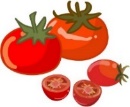 a) 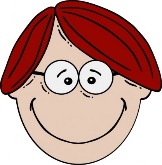 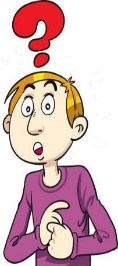 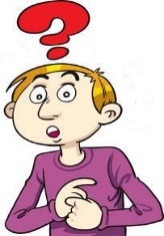 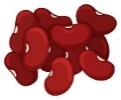 b) 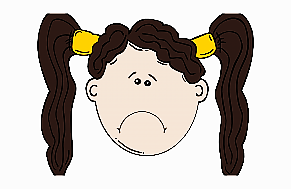 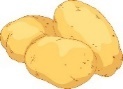 c) 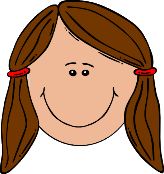 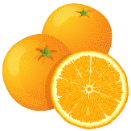 d) 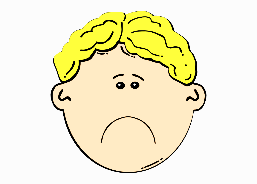 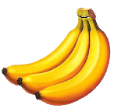 e)    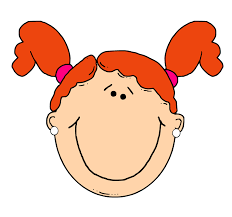 ANSWER KEYDo you like tomatoes? Yes, I do.Do you like beans? No, I don’t.Do you like potatoes? Yes, I do.Do you like oranges? No, I don’t.Do you like bananas? Yes, I do.Name: ____________________________    Surname: ____________________________    Nber: ____   Grade/Class: _____Name: ____________________________    Surname: ____________________________    Nber: ____   Grade/Class: _____Name: ____________________________    Surname: ____________________________    Nber: ____   Grade/Class: _____Assessment: _____________________________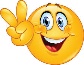 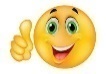 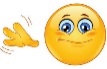 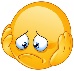 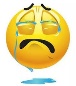 Date: ___________________________________________________    Date: ___________________________________________________    Assessment: _____________________________Teacher’s signature:___________________________Parent’s signature:___________________________